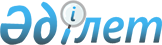 "Тауардың шыққан елін айқындау және тауардың шығуы туралы сертификаттарды беру ережесін бекіту туралы" Қазақстан Республикасы Индустрия және сауда министрінің 2008 жылғы 24 қыркүйектегі N 374 бұйрығына өзгерістер мен
толықтырулар енгізу туралы
					
			Күшін жойған
			
			
		
					Қазақстан Республикасы Индустрия және сауда министрінің 2009 жылғы 29 қаңтардағы N 27 Бұйрығы. Қазақстан Республикасының Әділет министрлігінде 2009 жылғы 3 ақпанда Нормативтік құқықтық кесімдерді мемлекеттік тіркеудің тізіліміне N 5525 болып енгізілді. Күші жойылды - ҚР Индустрия және Сауда министрінің 2009 жылғы 11 наурыздағы N 59 Бұйрығымен.



      


Ескерту. ҚР Индустрия және сауда министрінің 2008 жылғы 24 қыркүйектегі N 374 Бұйрығының күші жойылды - ҚР Индустрия және Сауда министрінің 2009 жылғы 11 наурыздағы 


 N 59 


 Бұйрығымен.



      "Техникалық реттеу туралы" Қазақстан Республикасы Заңының 
 7-бабы 
 11-1) тармақшасына сәйкес 

БҰЙЫРАМЫН:




      1. Қазақстан Республикасы Индустрия және сауда министрлігінің 2008 жылғы 24 қыркүйектегі 
 N 374 
 "Тауардың шыққан елін айқындау және тауардың шығуы туралы сертификаттарды беру ережесін бекіту туралы" бұйрығына (Нормативтік құқықтық актілерді мемлекеттік тіркеу тізіліміне N 5347 тіркелген, 2008 жылы 7 қарашада N 170 "Заң газетінде" жарияланған) мынадай өзгерістер мен толықтырулар енгізілсін:



      Аталған бұйрықпен бекітілген Тауарлар шығарылған елді анықтау және тауарлардың шығарылуы туралы сертификаттар беру ережелеріне:





      1-бөлімнің 2-тармағындағы "Қазақстан Республикасы кедендік аумағының қалған бөлігіне" деген сөздерден кейін "сондай-ақ Қазақстан Республикасы аумағында жеткілікті өңдеу/қайта өңдеу өлшемдеріне сәйкес өндірілген немесе жеткілікті өңдеуден/қайта өңдеуден өткен және Қазақстан Республикасы аумағында бұдан әрі айналымда болуға арналған тауарлардың қазақстанда шығарылғаны туралы сертификат алуға мүдделі шаруашылық субъектілеріне" деген сөздермен толықтырылсын;





      2-бөлімде:





      9-тармақта:



      1) тармақшада "сондай-ақ мамандандырылған экономикалық аймақтардың аумақтарынан және Қазақстан Республикасының кедендік аумақтарының қалған бөлігіндегі бос қоймалардағы тауарларға" сөздері алынып тасталсын;



      мынадай мазмұндағы 4) тармақшамен толықтырылсын:



      "4) "СТ-КЗ" нысанды сертификат – мына тауарларға:



      - жеткілікті өңдеу/қайта өңдеу өлшемдеріне сәйкес жеткілікті өңдеуден/қайта өңдеуден өткен және арнайы экономикалық аймақтар аумағынан және бос қоймалардан Қазақстан Республикасы кеден аумағының қалған бөлігіне әкелінетін тауарларға;



      - Қазақстан Республикасының аумағында жеткілікті өңдеу/қайта өңдеу өлшемдеріне сәйкес өндірілген және жеткілікті өңдеуден/қайта өңдеуден өткен және Қазақстан Республикасы аумағында бұдан әрі айналымда болуға арналған тауарларға.";





      10-тармақта:



      бірінші абзацтағы "СТ-1", "А", "Түпнұсқа" деген сөздерден кейін "СТ-КЗ" деген сөзбен толықтырылсын;



      2) тармақшада "СТ-1", "Түпнұсқа" деген сөздерден кейін "СТ-КЗ" деген сөзбен және "СТ-1" нысанды тауардың шығарылуы туралы" деген сөздерден кейін "СТ-КЗ" деген сөзбен толықтырылсын;





      3-бөлімде:





      14-тармақтың үшінші абзацындағы "Қазақстан Республикасындағы" деген сөздер алынып тасталсын, "арнайы" деген сөздің алдына "Қазақстан Республикасының аумағында және" деген сөздермен толықтырылсын;





      22-тармақтың он екінші абзацы мынадай редакцияда жазылсын:



      "осы тармақтың 2) және 3)-тармақтарында көрсетілген құжаттар:



      арнайы экономикалық аймақтар аумағынан және еркін қоймалардан Қазақстан Республикасының кедендік аумағының қалған бөлігіне тауарлар шығару;



      Қазақстан Республикасы аумағында жеткілікті өңдеу/қайта өңдеу өлшемдеріне сәйкес өндірілген немесе жеткілікті өңдеуден/қайта өңдеуден өткен және Қазақстан Республикасы аумағында бұдан әрі айналымда болуға арналған тауарлар шығарылған елді анықтау кезінде көрсетілмейді;





      38-тармақта:



      1) және 2) тармақшаларда "тіркелуі" сөзінен кейін "(қайта тіркелуі)" сөзімен толықтырылсын;



      3) тармақшадағы "Көлік құралдары және жүру бағдары" деген сөздерден кейін "(бұл қаншалықты белгілі)" деген сөздермен толықтырылсын;



      9) тармақшадағы "Шығарылу өлшемі" деген сөзі "Шығарылу өлшемдері" деген сөзбен ауыстырылсын;





      41-тармақтың 4)-тармақшасындағы "

экспорт жүгімен қоса жүру (бұл қаншалықты белгілі

" деген сөздер алып тасталсын;





      4-бөлім мынадай мазмұндағы 41-1-тармағымен толықтырылсын:



      "41-1. Осы Ережелердің 11-қосымшасына сәйкес "СТ-КЗ" нысанды сертификат мемлекеттік және орыс тілдерінде толтырылады, сертификат бағандарында оның берген тауарлары туралы мынадай мәліметтер көрсетіледі:





      1) 1-баған – "Тауарды өндіруші (атауы және пошталық мекен-жайы)" - тауарды өндірушінің заңды мәртебесін растайтын құжатқа сәйкес тауарды өндіруші болып табылатын жеке және заңды тұлғаның атауы:



      - жеке тұлға үшін – жеке тұлғаны куәландырылатын құжаттың нотариалды расталған көшірмесіне сәйкес;



      - жеке кәсіпкер үшін – жеке кәсіпкер ретінде өндірушінің мемлекеттік тіркелуі (қайта тіркелуі) туралы куәліктің нотариалды расталған көшірмесіне сәйкес. Соның ішінде Қазақстан Республикасы аумағында жеткілікті өңдеу/қайта өңдеу өлшемдеріне сәйкес тауар өндірілген және/немесе жеткілікті өңдеуден/қайта өңдеуден өткен және арнайы экономикалық аймақтардың және еркін қоймалардың атауы көрсетіледі;



      - заңды тұлға үшін - заңды тұлға ретінде өндірушінің мемлекеттік тіркелуі (қайта тіркелуі) туралы куәліктің нотариалды расталған көшірмесіне сәйкес.



      Бағандарды толтыру кезінде тауарды өндірушінің нақты орналасқан жерін растайтын құжатқа сәйкес өндірушінің пошталық мекен-жайы көрсетіледі;





      2) 2-баған "Тауарды алушы (атауы және пошталық мекен-жайы)" - тауарды алушының заңды мәртебесін растайтын құжатқа сәйкес тауарды алушы болып табылатын жеке немесе заңды тұлғаның атауы:



      - жеке тұлға үшін – жеке тұлғаны куәландыратын құжаттың нотариалды расталған көшірмесіне сәйкес;



      - жеке кәсіпкер үшін – жеке кәсіпкер ретінде өндірушінің мемлекеттік тіркелуі (қайта тіркелуі) туралы куәліктің нотариалды расталған көшірмесіне сәйкес;



      - заңды тұлға үшін - заңды тұлға ретінде өндірушінің мемлекеттік тіркелуі (қайта тіркелуі) туралы куәліктің нотариалды расталған көшірмесіне сәйкес.



      Бағандарды толтыру кезінде тауарды өндірушінің нақты орналасқан жерін растайтын құжатқа сәйкес өндірушінің почталық мекен-жайы көрсетіледі;





      3) 3-баған - "Тауардың шығуы туралы сертификатты алу мақсаты". Тауардың шығарылуы туралы сертификатты алу мақсаты көрсетіледі;





      4) 4-баған – тауардың шығуы, оның пішіні туралы сертификаттың тіркеу нөмірі, сертификат берген ел (Қазақстан Республикасы);





      5) 5-баған – "Қызметтік ескертулер үшін". Мемлекеттік бақылау органдарының қызметтік ескертулері, сондай-ақ мынадай жазбалар: "Түпнұсқа", "Сертификаттың орнына берілді" - жазылады. Егер, тауарды алушы болған жағдайда тауарды өндіруші мен тауарды алушы арасында тауарды алуға арналған келісім-шарт көрсетіледі;





      6) 6-баған – "Нөмір". Тауардың реттік нөмірі көрсетіледі;





      7) 7-баған – "Орындар саны және орауыштың түрі". Тауар орауышының түрі (партиясы) және орындар саны көрсетіледі;





      8) 8-баған – "Тауардың сипаты" - тауардың коммерциялық атауы және тауарды бір мәнде бірдейлендіруге мүмкіндік беретін басқа да мәліметтер;





      9) 9-баған – "Шығарылу өлшемдері". Мынадай тауарлардың шығарылу өлшемдері көрсетіледі:



      П – Тауар толығымен Қазақстан Республикасында өндірілген. Егер, тауар Қазақстан Республикасы аумағында жеткілікті өңдеу/қайта өңдеу өлшемдеріне сәйкес өндірілген және/немесе жеткілікті өңдеуден/қайта өңдеуден өткен жағдайда белгіленеді және Қазақстан Республикасы аумағында бұдан әрі айналымда болуға арналған тауарларға;



      Д – Сыртқы экономикалық қызметтің тауарлық атау-тізімінің соңғы өнім кодының алғашқы төрт цифрі көрсетіліп, жеткілікті өңдеуден/қайта өңдеуден өткен тауар;



      К – шығарған елі кумулятивтік принцип негізінде анықталған тауар.



      Егер сертификатта Сыртқы экономикалық қызметтің тауарлық атау-тізімінің әр түрлі тауарлық позицияларында жіктелген және әр түрлі шығарылу критерийлері бар тауарлар мәлімделсе, онда 9-бағанда шығарылу өлшемдері барлық мәлімделген тауарлар үшін дифференцияланып көрсетіледі.





      10) 10-баған – "Жалпы/таза салмағы (кг)" тауардың салмақтық не сандық сипаттамалары; тауардың нақты саны мен сертификатта көрсетілген сан арасындағы айырмашылық 5% аспауға тиіс;





      11) 11-баған – "Куәлік". Уәкілетті мемлекеттік орган толтырады және ішіне атауы, мекенжайы, мөрі және сертификатта көрсетілген мәліметтердің куәландырылған күні, сондай-ақ сертификаттауды растауға уәкілетті тұлғаның қолы, тегі және аты-жөні;





      12) 12-баған – "Өтінім берушінің декларациясы". Тауардың шығарылған елдің атауы, тауардың шығарылған елі туралы мәліметтердің декларацияланған жері мен күні өтінім берушінің уәкілетті тұлғасының тегі мен аты-жөні, өтінім берушінің қолы мен мөрі.";





      

5-бөлімінің

 42-тармағындағы "СТ-1" нысанды сертификаттың  5 бағандағы" деген сөздерден кейін "және СТ-КЗ" деген сөздермен толықтырылсын және "СТ-1 нысанды тауардың шығарылуы туралы сертификаттың 12-бағанында" деген сөздердің алдына "және СТ-КЗ" деген сөздермен толықтырылсын;





      5-қосымшада:





      3-бағанда "қоса жүру бағдары" деген сөздерден кейін "(бұл қаншалықты белгілі)" деген сөздермен толықтырылсын;



      9-бағандағы "Шығарылу өлшемі" деген сөз "Шығарылу өлшемдері" деген сөзбен ауыстырылсын;





      6-қосымшада:



      9-бағандағы "Шығарылу өлшемі" деген сөз "Шығарылу өлшемдері" деген сөзбен ауыстырылсын;





      7-қосымшада:



      3-баған деген 

"means of transport and route (as far as known)" 

жаңа редакцияда жазылсын;





      12-баған мынадай редакцияда жазылсын:



      "12. Declaration by the export.



      The undersigned hereby declares that the above details and statements are correct that all the goods were



      produced in_______________________________________________



                                   (country)



      and that they comply with the origin requirements specified for those goods in the generalized system of preferences for goods exported to



________________________________________________________________



                     (importing country)



________________________________________________________________



      Place and date signature of authorized signatory";





      8-қосымшада:



      12-бағанда:



      "5" цифрінің алдына "N" белгісімен толықтырылсын;



      "exported to" деген сөздерден кейін "authorized" деген сөз алып тасталсын;





      9-қосымшада:



      1-бағандағы ", ел" деген сөзден кейін ")" белгісімен толықтырылсын;



      3-бағандағы "экспорт жүгімен қоса жүру" деген сөздер алып тасталсын;





      2. Қазақстан Республикасы Индустрия және сауда министрлігінің Техникалық реттеу және метрология комитеті:





      1) Осы бұйрықтың Қазақстан Республикасы Әділет министрлігінде мемлекеттік тіркелуін белгіленген тәртіппен қамтамасыз етсін;





      2) мемлекеттік тіркелгеннен кейін оның Қазақстан Республикасы заңнамасында белгіленген тәртіппен бұқаралық ақпарат құралдарына жариялануын қамтамасыз етсін.





      3. Осы бұйрықтың орындалуына бақылау Қазақстан Республикасы Индустрия және сауда вице-министрі Е.Қ. Мамытбековке жүктелсін.





      4. Осы бұйрық бірінші ресми жарияланған күнінен бастап он күнтізбелік күн өткеннен кейін қолданысқа енгізіледі.


      Министр                                          В. Школьник


      

Келісілді:




      Қазақстан Республикасының




      Қаржы министрі




      Б.Б. Жәмішев __________




      2009 жылғы 29 қаңтар





                                   "Тауардың шыққан елін айқындау



                                     және тауардың шығуы туралы



                                    сертификаттарды беру ережесін



                                бекіту туралы" Қазақстан Республикасы



                                  Индустрия және сауда министрінің



                                     2008 жылғы 24 қыркүйектегі



                                   N 374 бұйрығына өзгерістер мен



                                     толықтырулар енгізу туралы"



                                       Қазақстан Республикасы



                                   Идустрия және сауда министрінің



                                          бұйрығына қосымша

                                    Тауардың шыққан елін айқындау



                                     және тауардың шығуы туралы



                                   сертификаттарды беру ережесіне



                                             11-қосымша

					© 2012. Қазақстан Республикасы Әділет министрлігінің «Қазақстан Республикасының Заңнама және құқықтық ақпарат институты» ШЖҚ РМК
				
1. Тауарды өндіруші



(атауы және пошталық мекен-жайы)

1. Тауарды өндіруші



(атауы және пошталық мекен-жайы)

4. N __________________________



 



     Тауардың шығуы туралы



           сертификат



          СТ-КZ нысаны



______________________ берілді



    (елдің атауы)

4. N __________________________



 



     Тауардың шығуы туралы



           сертификат



          СТ-КZ нысаны



______________________ берілді



    (елдің атауы)

2. Тауарды алушы



(атауы және пошталық мекен-жайы)

2. Тауарды алушы



(атауы және пошталық мекен-жайы)

5. Қызметтік ескертулер үшін

5. Қызметтік ескертулер үшін

3. Тауардың шығуы туралы сертификатты алу мақсаты

3. Тауардың шығуы туралы сертификатты алу мақсаты

6. Нөмір

6. Нөмір

7. Орындар саны және орау түрі

8. Тауардың сипаттамасы

9.Шығару өлшемдері

10. Ыдысымен/таза салмағы (кг)

11. Куәлік:



Осы құжат бойынша өтініш берушінің декларациясы шындыққа сәйкес келеді



__________________________



         Атауы     



__________________________



       Мекен-жайы        



__________________________



        Аты-жөні



__________________________



          Қолы



__________________________



          Күні

Мөрі

11. Куәлік:



Осы құжат бойынша өтініш берушінің декларациясы шындыққа сәйкес келеді



__________________________



         Атауы     



__________________________



       Мекен-жайы        



__________________________



        Аты-жөні



__________________________



          Қолы



__________________________



          Күні

Мөрі

12. Өтініш берушінің декларациясы:



Төменде қол қоюшылар жоғарыда көрсетілген мәліметтер шындыққа сәйкес келетініне, барлық тауарлар толығымен



____________________________



        (елдің атауы)



өндірілгеніне және жеткілікті өңдеуден/қайта өңдеуден өткеніне және олардың барлығы да осындай тауарларға қатысты белгіленген шығару талаптарына сәйкес екендігіне кепіл болады.



________________ ___________



    Аты-жөні        Қолы



________________ ____________



      Күні           Мөрі

12. Өтініш берушінің декларациясы:



Төменде қол қоюшылар жоғарыда көрсетілген мәліметтер шындыққа сәйкес келетініне, барлық тауарлар толығымен



____________________________



        (елдің атауы)



өндірілгеніне және жеткілікті өңдеуден/қайта өңдеуден өткеніне және олардың барлығы да осындай тауарларға қатысты белгіленген шығару талаптарына сәйкес екендігіне кепіл болады.



________________ ___________



    Аты-жөні        Қолы



________________ ____________



      Күні           Мөрі
